Сценарий проведения театрализованного представления «Приключения под Новый Год».Звучит новогодний фонВедущая: Добрый вечер, друзья! Всем добрый предновогодний вечер!Бегут часы, проходят дни - таков закон природы,И мы поздравить вас спешим сегодня с Новым годом.С Новым годом, с праздником зимы поздравляю Вас от всей души! Пускай счастливым будет этот год, пускай он только радость принесёт!Сегодня мы хотим подарить вам настроение. И начнём с хорошей новогодней песни.Музыкальный номерВедущая: А что, не плохое настроенье у нас получается. Настоящее – новогоднее. Пусть радость и удача стучатся в каждый дом! Быть не должно иначе в году, который ждем.Ведущая: С Новым годом поздравляю и хочу, чтоб дед Мороз
Все печали и невзгоды в царство снежное унёс.
Вам оставил только радость, только счастье, только смех,
И любовь, улыбку, нежность: всё хорошее, что есть!Музыкальный номерВедущая: Ну что, дорогие друзья, официальные речи сказаны, подарки раздарены, самое время сказку начинать! Внимание на сцену – для вас сказочное театрализованное представление «Новогоднее перевоплощение»Сказочное театрализованное представление «Новогоднее перевоплощение»Картина 1.Сказочница: Здравствуйте, дорогие зрители! Сказочку послушать не хотите ли? Жили-были Дед да Баба…Вы думаете, я сейчас скажу: «Были они бедные-пребедные»? Ничего подобного! Это ведь сказка про не совсем обычных деда и бабу. Да-да про совсем необычных: Деда Мороза и Снежную Метелицу. Но знаете как бывает в заколдованном лесу? Да что говорить – сейчас сами всё увидите…Квартира Деда Мороза и Метелицы. Дед смотрит телевизор, Метелица крутится у зеркала.Метелица: Дед, выключи ты эти новости, сил уже нет никаких! Одна политика!
Дед Мороз: Погоди! Курс валют я знать должен или нет? Ты бы лучше в квартире убрала! Зачем я тебе моющий пылесос подарил?Метелица: Ты бы еще вспомнил посудомоечную машину, в которую ты ковер постирать засунул! И потом - некогда мне убираться, я на шейпинг опаздываю! Мог бы и сам потрудиться!Дед Мороз: Я тоже не могу, у меня деловая встреча в боулинг-клубе. Cлушай, а может, нам домработницу завести?Метелица: Ну да! Где сейчас хорошую домработницу найдешь? Современная молодежь такая ненадежная, не почистит, а обчистит! И есть, наверное, будет как лошадь… Один расход.Дед Мороз: Так давай, внучку себе из снега вылепим! Пусть у нас живет! Места много не займёт, а ночевать и на балконе может!Метелица: Ну, ладно, уговорил, пошли лепить.Сказочница: И пошли они лепить себе Внучку. Кое-как вылепили, хлопнули-топнули, сверху прихлопнули. И вот что у них получилось.Картина 2.(Дед Мороз, Метелица и Внучка Снегурка) Метелица: Внученька, может поесть приготовишь? Снегурка (радостно): Майонез «Слобода» - живая еда!Дед Мороз: Может попить принесешь?Снегурка: Миринда. Жизнь хороша, когда пьешь не спешаМетелица: Может песню к Новому году разучишь?Снегурка: Праздник к нам приходит, праздник к нам приходит.Метелица: О, боже мой! Дед, что ты натворил? Что ты ей вместо мозгов вставил?
Дед Мороз: Да я из телевизора какую-то детальку вынул… Хотел как лучше…Снегурка (радостно): Лучший подарок для лучшей девушки на свете!Метелица: Хотел как лучше, а получилось как всегда! Она же ничего не умеет, у нее все из рук валится!Снегурка: Когда работа не ладится и настроение на нуле - чай Брук Бонд!Дед Мороз: Я понял! Я ей вставил рекламный блок!Метелица: Так что же ты наделал-то?Снегурка: Не тормози – сникерсни.Метелица: Я так и знала! Дубина ты стоеросовая, олух царя небесного!Дед Мороз: Да ладно! Не ругайся! Может, мы ее еще переучим – починим, так сказать.Снегурка: Сделай паузу - скушай «Твикс»Метелица: (Снегурке): Иди-ка ты лучше мусор вынеси. Хоть какая-то польза от тебя будет.Снегурка (уходя): Не все йогурты одинаково полезны…Метелица: Ну и что теперь с ней прикажешь делать? Она же нам всю технику испортит!Дед Мороз Да, вот это времена, вот это нравы!Картина 3.Снегурка возвращается, с ней Фея - директор модельного агентства «Рэд Шарз».
Фея: Здравствуйте, эта девушка у вас живет?Дед Мороз (подозрительно): А вы что, пропиской интересуетесь? У нее все в порядке - отдельный балкон со всеми удобствами!Фея: Нет, что вы! Я - Фея, директор модельного агентства «Рэд Шарз», мы конкурсы красоты устраиваем.Снегурка: Пепси. Бери от жизни все»Фея: Я хочу вашу Снегурочку на конкурс пригласить. Главный приз - кругосветное путешествие.Снегурка: Пять континентов ждут вас! Пришлите три мембраны от «Нескафе»…Метелица, Дед Мороз (вместе): Мы согласны! Забирайте ее поскорее!Сказочница: И отправилась наша Снегурочка на конкурс красоты, а в это время в сказочном лесу…Картина 4.Баба Яга. Тьфу, нечистая сила! Кащей, и ты гляжу явился на мое новогоднее пати!Кощей. Чаво-чаво? Что еще за пати?Баба Яга. Эх, деревня! Пати — это по-мерикански праздник. Сейчас прибудут западные шоумены, то бишь для вас, темных, затейники-скоморохи. Будут они нас веселить, развлекать, по-ихнему устраивать новогодний перфоманс. Только что-то они задерживаются — но ничего, мы пока разомнемся. Сделай бабусе приятное, расскажи мне, какая я ужасная да мерзкая.Кащей. Яга! Давай потом! Вот молодец ты, что меня, своего самого преданного поклонника, на свой сабантуй пригласила!Яга. Надо тебя развивать - ты весь какой-то закостенелый. Вот скажи, как мы с тобой развлекались? Ужин с поганками при свечах да катания на ступе. А американцы мне предлагали стриптиз танцевать.Кащей. А это что еще за безобразие?Яга. Сейчас продемонстрирую! (Делает вид, что расстегивает блузку)Кащей. Ой-ой-ой! Стоп Бабуся! А то меня удар хватит раньше времени…(прислушивается) А чего это там громыхает?Яга. Не бойся, это гость дорогой - наш заграничный шоумэн наконец пожаловал!Появляется Заморский принцПринц (с американским акцентом). Добрый вечер, леди и джентльмены. Добрый вечер, Женщина Яга! (Целует Яге ручку) Извините за опоздание — бутылки.Яга. Какие еще бутылки?Принц Ну, я не знаю, как это сказать по- русски... Транспортный коллапс...Кащей. Пробки, что ли?Принц Вот-вот, пробки... (Замечает Кащея) А это, как я понимаю, ваш национальный герой-суперстар. (Протягивает Кащею руку)Кащей. Во-первых, мне до старости еще ого-го сколько, а во-вторых, я бы и сам мог праздник для нашей нечисти лесной организовать — кучу бы денег сэкономили.Яга. Ага, всю ночь «Иронию судьбы» только бы и смотрели...Кащей. А тебе больше нравится как у людей, да?Яга Как у людейКащей Щас споюПесня «Про мандарины» (поёт Кащей)Принц А я вам сейчас продемонстрирую один фокус, и вы поймете, что такое перфоманс.Яга. Фокусы — это слишком просто. Хочу зажечься в танце!Кащей и Принц соревнуются в исполнении рок-н-роллаЯга. Всё не то… Праздника хочется! Эй, ты, заграничный шоумэн, нам праздника хочется – не подходят нам твои всякие штучки-дрючки, здесь русский дух, здесь Русью пахнет! Нам Деда Мороза со Снегурочкой надо!Кащей Ёлка у нас есть! Пушистая, зеленая, уже с игрушками. (мечтательно) Снегурочку бы нам…Яга Так, милок, я всё придумала! Ты нам Снегурочку «добудешь», а Дед Мороз сам за ней придёт…Принц Что значит «добудешь»Кащей Темнота! Ну, пригласишь, значит. На праздник, к нам, значит, привезёшь!Принц А как я это могу сделать?Яга Ну уж, включи мозги! А мы уж тебя отблагодарим… потом. (надевает на принца шарф, можно валенки, принц не понимает что происходит) Давай, давай, поспешай! Скоро уж Новый год, надо успеть, понимаешь, у-с-п-е-еть (выталкивает, потирает руки)Яга Так, скоро-скоро будет праздник, вези-ка, Кащеюшка, меня в салон красоты!Картина 5.Сказочница: А на конкурсе красоты наша Снегурка всех затмила! Она хоть и с рекламным блоком, но ведь красавица. Вот и заняла она 1-е местоНа середину сцены выходят Фея со СнегуркойФея: А вот и наша победительница - Снегурочка!Снегурка: ЛОреаль - ведь я этого достойна!Фея: Что вы сейчас чувствуете?Снегурка: Ощущение свежести не покидает меня весь день!На сцену выбегает Заморский принц, обращается к Снегурке?Принц: О, я есть Заморский принц, а Вы есть супер-гёрл! «Гений чистой красоты»!Снегурка: Чистота - чисто «Тайд»! Вы еще кипятите, тогда мы идем к Вам!
Принц: Вы поехать со мной в мой страна и быть мой почетный гость. Я вас кормить, поить, подарки дарить, одевать в меха…Снегурка: В этом сезоне шубы модно покупать в магазине «Метелица». Лучший сюрприз для девушки – косметика для всего тела. Еще шорты. Я согласна на антицеллюлитные шорты.Принц: Что она говорит?Фея: Не обращайте внимания, она приняла «Панадол» и голову как рукой сняло!
Снегурка: Мезим – для желудка незаменим.Фея: Пойдемте, обсудим с вами детали.Музыкальный номерКартина 6.Сказочница: Уехала Снегурка с принцем заморским, а Дед и Баба вестей от нее ждут.Метелица: Не пишет наша Снегурочка, не звонит. Чует мое сердце, что-то недоброе с ней приключилось.Дед Мороз: Ладно тебе, старая, не каркай. Сейчас Ванюшке позвоню.Дед Мороз: (разговаривает по мобильному телефону): Ванюша, на тебя вся надежда! Наша Снегурочка в турне уехала к принцу заморскому, да видно, так ему надоела со своей рекламой, что он братков каких-то нанял, чтоб похитили ее. Причем без выкупа, а с условием никогда ее не возвращать. Поезжай, Ванюша, найди ее, привези непутевую домой.Картина 7.Баба Яга и Кащей поют песенку «Мы бандито-гангстерито»Яга: Ну, что, Снегурка у нас есть, а праздника нет! Где запропастился этот Дед Мороз, будь он неладен!Снегурка:Хорошо иметь Домик в деревнеКащей Слышишь, в деревне! Не думает он о простых бессмертных леса, только о себе заботится – даже вон Снегурочку не спешит искать. А ты говорила, всё будет типа-топа (дразнит)Снегурка Пепси. Бери от жизни все!Яга Так чего брать-то? Ничего нет! Даже праздника лишили!Снегурка Спрайт. Не дай себе засохнуть!Кащей А ведь она права, Ягуся! Может, начнём праздник отмечать? Может, по маленькой? Погляди, у тебя там в сундуке не завалялось домашненького зельица?Яга (достаёт большую бутыль)Кто не пробовал досельМой из плесени кисель?Он на вкус не так хорош,Но зато снимает дрожь.Будешь к завтрему здоровый,Если только не помрешь.Кащей: Вот это по-нашему. Наливай!Свою кружку киселяПодниму за нас, друзья,Чтоб здоровье было в норме.Ну, а тело было в форме.Снегурка: Гарниер. Заботься о себе!Кащей: И это правильно! Сам не позаботишься – никто не позаботится!Снегурка: Тефаль. Мы заботимся о вас.Яга: Да ты мне всю голову задурила со своей рекламой! Другое знаешь чего-нибудь?Скукотища!Поёт на мотив «Ветер с моря дул»Я уже давно (2 раза)Всё живу в лесу, (2 раза)Навожу себе (2 раза)Девичью красу. (2 раза)Кащей«Супермодна ты!» — (2 раза)Каждый подтвердит. (2 раза)ЯгаМне от этих слов (2 раза)Голову кружит. (2 раза)Яга подходит к календарю, отрывает листок на календаре «31 декабря».Уже 31 декабря!Снегурка: Галина Бланка — буль-бульЯга: Кащей, уйми ты эту Снегурочку! А то я за себя не отвечаю!Снегурка: В животе ураган — принимай ЭспумизанЯга: (кричит) А-а-аКартина 8Входит Ваня на палке, изображающей лошадь с номером 600 и надписью «Мерседес-Бенц».
Яга: А ты кто такой? Откуда взялся? 
Кащей: И откуда у тебя такая тачка крутая? 
Ваня: Я - Ваня, а тачка, пиратская копия. Бандито - это вы? 
Кащей: Мы бандито? Ну бандито! Че надо? 
Ваня (угрожающе): Так это вы Снегурку похитили? 
Яга (радостно): Так ты за ней? Наконец-то! Спаси нас от нее! Житья никакого нет! Замучила совсем! По-человечески разговаривать совсем не умеетСлышится грохот, появляется Снегурка.Снегурка выносит ящик с надписью «Доширак»: Сегодня - люди любят ДоширакКащей (плача): Видишь, кормит концерагенами, и еще руки мыть заставляет! 
Снегурка:Сэйвгард и вы - на защите семьи!Яга (Ване):Хочешь, мы тебе выкуп заплатим, только забери ее от нас подальше!Ваня (гордо): Хорошо! От Снегурки я вас избавлю.Яга: Милок, просьба ещё к тебе есть. Мы ведь Снегурку тебе вернули?Ваня: ДаКащей: В целости и сохранности?Ваня: ДаЯга: А раз да, может, ты перед Дедом Морозом замолвишь за нас словечко, на праздник охота попасть!Снегурка: Золотая бочка. Надо чаще встречаться!Ваня: (Отдаёт Снегурке большую жвачку) Снегурочка, иногда лучше жевать, чем говорить! (Обращаясь к Яге и Кащею) Ладно, попробую!Яга и Кащей радостно благодарят Ваню, Ваня со Снегуркой уходят.Картина 9.Сказочница: Так освободил Ваня Снегурочку и повёз её к Деду Морозу. Обещал и за Ягу с Кащеем слово замолвить.Дед Мороз: Спал почти я целый год, хотя дел невпроворот. Пора выходить на работу: идти поздравлять с праздником, дарить подарки.Метелица: Дед, а как без Снегурочки идти? Я уж старовата, во внучки тебе не гожусь, засмеют.Дед Мороз: Вся надежда на Ваню: обещал – сделает!Выходят Ваня со Снегуркой.Дед Мороз: Ну что я говорил? Обещал – сделал!Ваня: Дед Мороз, что же делать? Такая клЁвая девчонка эта Снегурочка, но полная рекламная пауза. Мне же с ней стыдно будет с ребятами тусоваться - как рот откроет, так будто телевизор заработал. А зачем мне ходячий телевизор?Дед Мороз: Да, проблема?Снегурка: МММ - нет проблем!Ваня: Понимаете, у нее в голове одна реклама! Нужно как-то почистить ей мозги.Снегурка: Только «Комет»! Он и микробов убивает!Ваня: Помогите, пожалуйста!Снегурка: Шок – это по-нашему!Дед Мороз: Тяжелый случай. (Обращается к Снегурке) Ты знаешь, кто я?Снегурка: Доктор Кариес?Дед Мороз: Придется применить метод глубокого замораживания. Принесите мой рабочий инструмент!Яга и Кащей выносят посох, как бревно на плече под народную плясовую музыку, отдают Деду Морозу. Дед Мороз поворачивается к Снегурке, сажает ее на стул и гипнотизирует ее, делая таинственные движения посохом.
Дед Мороз: На счет «три» ты заснешь и проснешься только тогда, когда яскажу! Раз, два, три!Снегурка засыпает, все становятся вокруг нее, загораживая от зрителей. ДМ изображает хирургическую операцию, выбрасывает в сторону какую-то деталь. Все расходятся в стороны, открывая спящую Снегурку.
Дед Мороз: Ну, вот и все.Метелица: Неужели получилось?Дед Мороз: Сейчас увидим! Раз, два, три!Снегурка открывает глаза, оглядывается вокруг, встает.Снегурка: Что это со мной было? Я болела?Ваня: Получилось! Нет, нужно проверить! (Снегурочке) Что такое Ариэль? Блендамед? Дирол? Комет? Снегурка смотрит на них, как на сумасшедших, затем поворачивается к Дед Мороз: А на каком языке они разговаривают?Яга (громко): Ура, получилось! Наконец-то!Кащей: Здорово! Это просто волшебство!Дед Мороз (обращается ко всем): Да, это настоящее волшебство! Теперь наша Снегурка превратилась в настоящую мечту - умную, красивую, добрую, талантливую!Выходят Фея с Принцем под ручкуФея: Ну вот, Снегурочка выздоровела, больше глупостей говорить не будет, а будет нас веселить!Метелица: Пойду-ка я, по сусекам поскребу, по амбарам помету и испеку вам… нет не Колобка, а праздничный торт.Дед Мороз: Правильно! Ведь скоро Новый год!Песня «Загадай желание»Картина 10.Фея. Как всё замечательно складывается! (Принцу). Пора елку зажигать!Принц: Елку? Зачем?Яга: Положено так, чтобы на новогоднем празднике елка горела!Принц: Ну, положено — так положено. Мне-то что?! (Достает спички). Поджигать — так поджигать! А жаль, красивая была елочка!Яга (отнимает у Принца спички) Да ты что?! Не так надо елку зажигать!.. Надо сказать слова волшебные - «Елочка, гори!»… А ну-ка, все вместе попробуем! Три-четыре!.. Ой, что так недружно? Я одна и то громче могу крикнуть! Еще разок!Баба Яга организует зрителей на скандирование. После нескольких попыток елочку удается «зажечь».Яга: О, видал, заграничное чудо! И без всяких спичек!Снегурка.
Ах, как рада я, друзья,
Новой встрече с вами!
Все, что чувствую сейчас,
Не высказать словами!Дед Мороз: Всё хорошо, что хорошо кончается!Метелица: Да ничего ещё не кончается. Праздник только начинается! Вы что забыли – сегодня 31 декабря, совсем скоро куранты пробьют 12 раз и наступит 2020-й год!Яга: Чудеса!Снегурка: Мы все дружно хотим поздравить вас с Новым годом.Я пожелать хочу, пусть Новый год
Вам только радость принесёт.
Счастливых дней, любви, успеха,
Поменьше слёз, побольше смеха!
Ваня: Здоровья, счастья, доброты,
Большой душевной красоты!
Фея: Пускай искрится снег, огни горят,
И в доме пахнет ёлкой новогодней
Принц: Любовь и мир пускай у вас царят,
И веселитесь – Новый год сегодня!Яга: На ветках иней весело искрится,
Поля пушистым снегом замело…
К нам в двери Новый год стучится,
Он принесет удачу и тепло.Кащей: Так пусть счастливым будет он и ясным,
А настроенье – светлым и прекрасным!Метелица:Так давайте загадаем желаниеИ поверим, как дети, точь в точь.Ведь живёт волшебства ожиданьеТолько раз, в новогоднюю ночь!Дед Мороз:С праздником светлым, пришедшим из сказки
С елкой, с весельем, с полетом мечты!
Счастья! Здоровья! Улыбок и ласки!
Мира! Надежды! Людской доброты!Хором: С НОВЫМ ГОДОМ!Представление участников спектакля, поклонПесня общая «Загадай желание»Праздники бывают различныеКоллективные, семейные, личныеДружно скажет весь народЛучший праздник – Новый Год!Загадай желание, чтоб в своей компанииВ Новый Год нам встретиться и у всех отметитьсяКак ты встретишь Новый Год, так его и проведешьТак давайте танцевать, чтобы счастье не проспатьРовно год мы ждали этой встречиИ собрали вместе весь народЧтобы этот теплый зимний вечерВспоминать нам с вами целый годСельдь под шубой, оливье - все припасы на столеРасцелуем всех подряд, нечего терятьСтали все красивыми и миролюбивымиОткрывай шампанское, мы идем гулятьЗагадай желание, чтоб в своей компанииВ Новый Год нам встретиться и у всех отметитьсяКак ты встретишь Новый Год, так его и проведешьТак давайте танцевать, чтобы счастье не проспатьРовно в полночь мы зажжем все свечиДед мороз подарки принесётИ с друзьями этот чудный вечерЖдать мы будем ровно целый годСельдь под шубой, оливье - все припасы на столеРасцелуем всех подряд, нечего терятьСтали все красивыми и миролюбивымиОткрывай шампанское, мы идем гулятьЗагадай желание, чтоб в своей компанииВ Новый Год нам встретиться и у всех отметитьсяКак ты встретишь Новый Год, так его и проведешьТак давайте танцевать, чтобы счастье не проспатьПесня «Новый год приходит в каждый дом»Старый год заканчивает бегНа часах последние минутыКружатся пушистый белый снегУкрашают небеса салютыЖаль, конечно, что всего лишь разЗа двенадцать месяцев на светеНовый год встречается у насИ мы верим в чудеса, как детиПРИПЕВНовый год всегда, как сладкий сонНовый год, вновь сказкой будет онСердце ждет курантов перезвонНовый год приходит в каждый домНовый год всегда, как сладкий сонНовый год, вновь сказкой будет онСердце ждет курантов перезвонНовый год приходит в каждый домВсем подарки дарит Дед морозИ огни бенгальские искрятсяСчастья всем и меньше горьких слезИ почаще в жизни улыбатьсяПусть нам не вернуться никогдаВ прошлые печали и невзгодыПусть приходит радость к нам всегдаС праздником друзья, всех с Новым годомПРИПЕВПесня «Это будет хороший год»Разбрелась по ёлкам, снова мишура.
Пальчики иголкой колит детвора.
На столах красивых, снова пир горой.
И от мандаринов запах колдовской.
На столах красивых, снова пир горой.
И от мандаринов запах колдовской.

Припев:
Это будет хороший год.
Это будет красивый год.
Счастье в дом к вам само придёт.
И сразу и во всём, вдруг повезёт.

Старый Год озябший, топчется в снегу.
Силы растерявший где-то на бегу.
Был не ласков с кем-то, а с другим на «ты».
Заметают ветры все его следы.
Был не ласков с кем-то, а с другим на «ты».
Заметают ветры все его следы.

Припев:
Это будет хороший год.
Это будет красивый год.
Счастье в дом к вам само придёт.
И сразу и во всём, вдруг повезёт.

Пусть узнает каждый, где любовь живёт.
Сердце ли подскажет, счастье напоёт.
Скоро эти строчки, разнесёт эфир.
И наступит точно, в целом мире - мир.
Скоро эти строчки, разнесёт эфир.
И наступит точно, в целом мире - мир.

Припев:
Это будет хороший год.
Это будет красивый год.
Счастье в дом к вам само придёт.
И сразу и во всём, вдруг повезёт.Песня Кащея «Про мандарины»Продержаться б ровно суткиЭти сутки очень жуткиЦелый час стою я в пробкеВезу пакеты и коробкиСуета сует предновогодняяВ магазинах лимита иногородняяНадо было всё купить двадцать девятогоЧто ж тяну я каждый год то до тридцатогоНовый год, мандарин мне в ротДед мороз, оливье мне в носМы по телеку посмотрим обращениеИ пойдём искать приключенияПросыпаюсь в январеБьют куранты в головеЛицо как было поправляюО тридцатом вспоминаюГде шампанскоеПока, что не открытоеДа и люстра за семь тысяч не разбитаяГде сосед ещё с женою не обруганныйУнитаз ещё Андрюхой не напуганныйГде на хлебушке лежит ещё икорочкаГде ребёнок не забыт ещё на горочкеЕще норковая шапка не утерянаИ петардаю дублёнка не прострелянаВозьму в руки я нарзана початогоИ подумаю, что ж не сдох, я трезвый, в пробке. ТридцатогоНовый год, мандарин мне в ротДед мороз, оливье мне в носМы по телеку посмотрим обращениеИ пойдём искать приключенияНовый год, мандарин мне в ротДед мороз, оливье мне в носМы по телеку посмотрим обращениеИ пойдём искать на попу приключенияПесня «Новый год»За окном метёт метель,Хороводом кружится,За окном метет метель,А мы с ней подружимся.Завтра будет новый годГрусть твоя забудетсяСчастье в дом к тебе придётИ желанья сбудутся.Новый год бредёт по большой планете,Новый год приходит ко всем на свете.Даже если в чудо устали верить,Новый год придёт - открывайте двери.Новый год бредёт по большой планете,Новый год приходит ко всем на свете.Даже если в чудо устали верить,Новый год придёт - открывайте двери.За окном метёт пурга,Хороводом кружится,Но не надо нас пугать,Мы и с ней подружимся.Хочешь верь, а хочешь нетНовый год к тебе придётТы скажи ему: “Привет!С днем рожденья, Новый год!”Новый год бредёт по большой планете,Новый год приходит ко всем на свете.Даже если в чудо устали верить,Новый год придёт - открывайте двери.Новый год бредёт по большой планете,Новый год приходит ко всем на свете.Даже если в чудо устали верить,Новый год придёт - открывайте двери.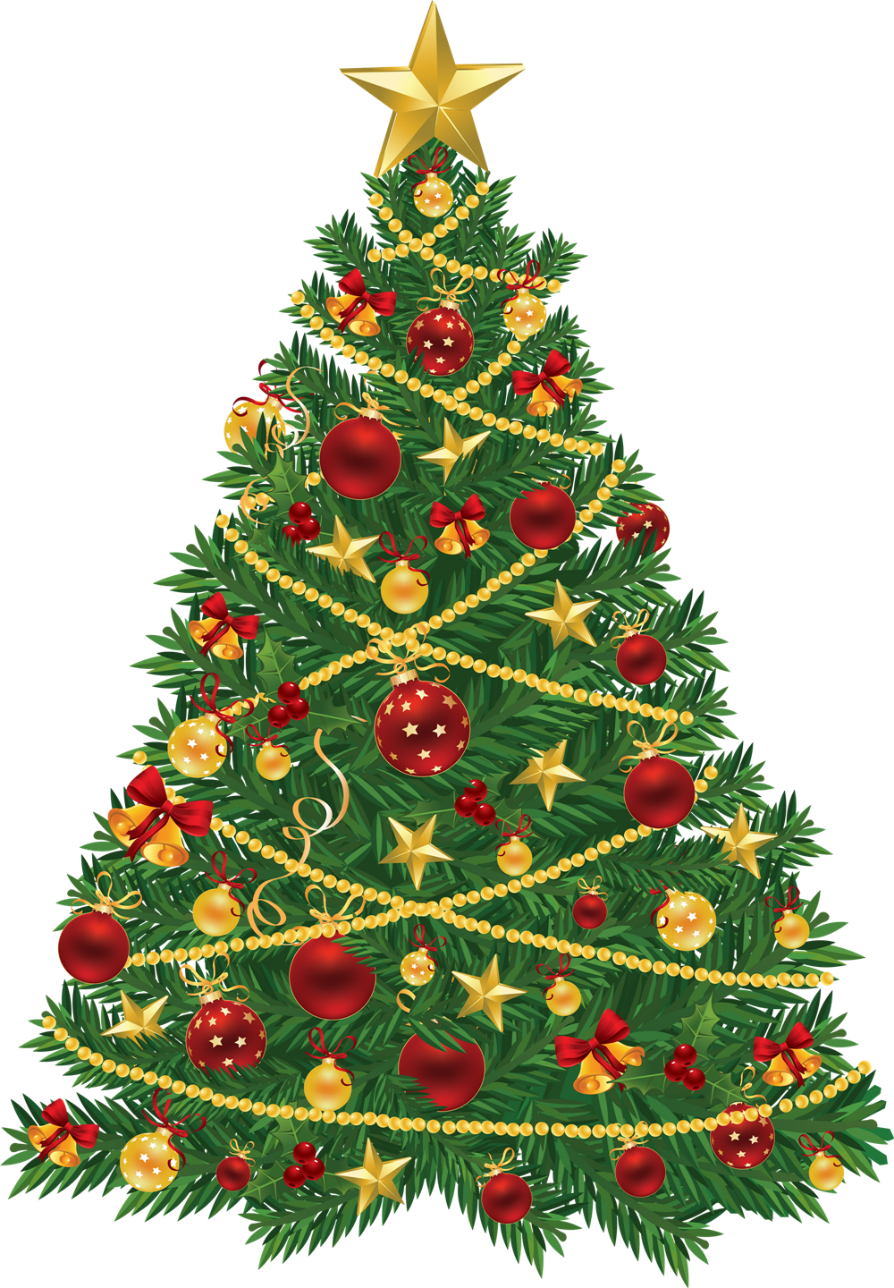 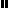 